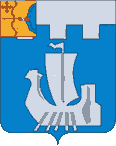 Информационный бюллетень органов местного    самоуправления Подосиновского районаот 13.04.2023 № 15 (554)утверждён решением Подосиновской районной Думы от 21.12.2007 № 30/100(в редакции от 30.08.2011 № 07/60)пгт ПодосиновецКОНТРОЛЬНО-СЧЕТНАЯ КОМИССИЯМУНИЦИПАЛЬНОГО ОБРАЗОВАНИЯ                                ПОДОСИНОВСКИЙ МУНИЦИПАЛЬНЫЙ РАЙОН                              КИРОВСКОЙ ОБЛАСТИул. Советская, 77, п. Подосиновец, Кировская обл., 613930, тел.: (83351) 2-16-01______________________________________________________________________________________ЗАКЛЮЧЕНИЕна годовой отчет об исполнении бюджета Подосиновского района за 2022 год 06.04.2023                                                                                                            № 28пгт Подосиновец1. Общие положенияЗаключение на годовой отчет об исполнении бюджета Подосиновского района за 2022 год  подготовлено в соответствии  с требованиями ст. 264.4 Бюджетного кодекса Российской Федерации, ст. 8 Положения о Контрольно-счетной комиссии муниципального образования Подосиновский муниципальный район Кировской области, утвержденного решением Подосиновской районной Думы от 26.11.2021 № 04/19, п. 47 Положения о бюджетном процессе в Подосиновском районе, утвержденного решением Подосиновской районной Думы от 26.02.2014 № 42/264, по результатам внешней проверки бюджетной отчетности главных администраторов бюджетных средств.Отчет об исполнении бюджета района за 2022 год  представлен в контрольно-счетную комиссию района своевременно, в срок, установленный п.46.2 Положения о бюджетном процессе в Подосиновском районе (не позднее 1 апреля текущего года).2. Общая характеристика исполнения бюджета района в 2022 годуРешением Подосиновской районной Думы от 17.12.2021 № 06/23 «О бюджете Подосиновского района на 2022 год и на плановый период 2023 и 2024 годов» (далее – бюджет района) первоначально на 2022 год прогнозируемый объем доходов был утвержден в сумме 353794,9 тыс. руб., расходов – в сумме 354244,9 тыс. руб., дефицит бюджета района предусмотрен в объеме 450,0 тыс. руб. Основные характеристики бюджета района в течение 2022 года корректировались 7 раз. В результате уточненные плановые назначения доходов бюджета района по сравнению с первоначально утвержденными показателями были увеличены на 95771,4 тыс. руб., или на 27,1 %; расходов – на 102851,7 тыс. руб., или на 29,0 % (согласно сводной бюджетной росписи на 2022 год); дефицит спланирован на уровне 7530,3 тыс. руб.Основные характеристики бюджета района на 2022 год представлены в таблице:  тыс. руб.Фактическое исполнение бюджета района в январе-декабре 2022 года по доходам составило 455895,2 тыс. руб., или 101,4 % уточненного и 128,9 % от первоначального планов по поступлению доходов; по расходам -  443519,4 тыс.руб., или 97,0 % от уточненного (в соответствии со сводной бюджетной росписью) и 125,2 % первоначального планов. По итогам 2022 года сложился профицит бюджета района в объеме 12375,8 тыс. руб.Изменения, вносимые в бюджет района в 2022 году, были связаны с уточнением объема областных средств, фактическим поступлением собственных доходов относительного первоначально запланированных объемов, корректировкой бюджетных ассигнований по главным распорядителям бюджетных средств за счет остатков средств, образовавшихся на начало отчетного года и перераспределением ассигнований между главными распорядителями средств бюджета района.3. Исполнение доходной части бюджета района в 2022 году3.1. Поступления доходов бюджета района за 2022 год приведены в таблице:В течение 2022 года прогноз поступления доходов бюджета района по сравнению с первоначально утвержденным объемом был увеличен на 95771,4 тыс. руб., или на 27,1 %, в основном за счет увеличения безвозмездных поступлений на 61764,4 тыс. руб. (или на 25,0 %) и налоговых доходов на 29487,0 тыс. руб. (на 32,3 %). Прогноз поступления по неналоговым доходам увеличен на 4520,0 тыс. руб. (на 29,0 %).Фактически доходы бюджета района по итогам 2022 года составили 455895,2 тыс. руб., что на 6328,9 тыс. руб. (или на 1,4 %) выше уточненного прогноза на год (449566,3 тыс. руб.).При общем исполнении доходов бюджета района на уровне 101,4 % к уточненному прогнозу, налоговые и неналоговые доходы исполнены на уровне 109,5 %, безвозмездные поступления — на 97,7 %.В 2022 году, в отличие от 2021 года, отмечается значительное увеличение собственных доходов на 32,8 %, при этом увеличение безвозмездных поступлений составляет 12,9 %. В 2021 году отмечалось увеличение собственных доходов бюджета района на 23,0 %, безвозмездных поступлений - на 0,3 %. 3.2. Объем поступлений и структура налоговых доходов в 2022 году:Первоначальный прогноз по налоговым доходам в ходе исполнения бюджета 2022 года увеличен на 29487,0 тыс. руб., или на 32,3 %, из них прогноз поступлений по:налогу, взимаемому в связи с применением упрощенной системы налогообложения на 27996,1 тыс. руб. (на 58,5 %);единому сельскохозяйственному налогу на 130,9 тыс. руб. (в 5,5 раз);налогу, взимаемому в связи с применением патентной системы налогообложения на 520,0 тыс. руб. (на 37,7 %);налогу на имущество организаций на 475,0 тыс. руб. (на 11,5 %);государственной пошлине на 390,0 тыс. руб. (на 28,3 %).По сравнению с 2021 годом поступления налоговых доходов в бюджет района увеличились на 34,6 % (на 34491,7 тыс. руб.) и составили 134082,8 тыс.руб., доля налоговых доходов в общем объеме доходов составила 29,4 %. Рост налоговых поступлений в 2022 году по сравнению с 2021 годом обеспечен по следующим доходным источникам: налогу на доходы физических лиц на 3457,2 тыс. руб. (на 11,5 %), акцизам по подакцизным товарам на 1123,7 тыс. руб. (на 19,3 %),налогу, взимаемому в связи с применением упрощенной системы налогообложения на 30107,6 тыс. руб. (на 55,5 %),единому сельскохозяйственному налогу на 112,9 тыс. руб. (в 3,4 раза),налогу, взимаемому в связи с применением патентной системы налогообложения на 550,8 тыс. руб. (на 27,1 %),государственной пошлине на 494,1 тыс. руб. (на 35,1 %). Снижение поступлений налоговых доходов к уровню прошлого года установлено по единому налогу на вмененный доход на 1329,1 тыс. руб. (на 102,9 %), налогу на имущество организаций на 25,5 тыс. руб. (на 0,5 %),В структуре налоговых доходов в 2022 году наибольший удельный вес занимают поступления от налога, взимаемого в связи с применением упрощенной системы налогообложения - 62,9 %. Поступления налога на доходы физических лиц составляют 25,0 %, акцизов по подакцизным товарам - 5,2 %, налога на имущество организаций - 3,4 %.Структура налоговых доходов в 2022 годуОсновная доля поступления налоговых доходов, как и в предыдущий год, обеспечена за счет поступлений налога, взимаемого с применением упрощенной системы налогообложения. В сравнении с предыдущим годом удельный вес налога увеличился на 8,4 %. Налог на доходы физических лиц составляет 25,0 %, снижение – 5,2 % (в 2021 году – 30,2 %). Налоговые поступления составили 86,9 % собственных доходов (в 2021 году – 85,7 %).Поступление налога на доходы физических лиц в 2022 году составило 33516,8 тыс. руб. (109,4 % уточненного годового  прогноза) и превысило поступления налога в 2021 году на 3457,2 тыс. руб. (на 11,5 %).Поступление акцизов по подакцизным товарам в 2022 году составило 6960,8 тыс. руб., что выше на 927,5 тыс. руб. (на 15,4 %) уточненного прогноза на год. По сравнению с 2021 годом поступления акцизов возросли на 1123,7 тыс. руб., или на 19,3 %. Поступления по налогу, взимаемому в связи с применением упрощенной системы налогообложения, в 2022 году составили 84382,3 тыс. руб., что  на 30107,6 тыс. руб. (на 55,5 %) выше поступлений 2021 года. Исполнение налога по отношению к уточненному прогнозу 2022 года составило 111,3 %.Поступление единого сельскохозяйственного налога в 2022 году составило 159,7 тыс. руб.  (99,8 % уточненного прогноза на год). По сравнению с 2021 годом поступления налога возросли на 112,9 тыс. руб., или в 3,4 раза. Поступления единого налога на вмененный доход в 2022 году составили -37,6 тыс. руб. По сравнению с 2021 годом поступления по налогу уменьшились на 1329,1 тыс. руб. (на 102,9 %).Поступления налога, взимаемого в связи с применением патентной системы налогообложения, в 2022 году составили 2583,4 тыс. руб., что на 683,4 тыс. руб. (на 36,0 %) выше уточненного плана. По сравнению с 2021 годом поступления по налогу увеличились на 550,8 тыс. руб. (на 27,1 %).Поступления налога на имущество организаций в 2022 году составили 4613,8 тыс. руб. или 100,4 % к уточненному плану. По сравнению с 2021 годом поступления уменьшились на 25,5 тыс. руб. или на 0,5 %. Государственной пошлины в бюджет района поступило  1903,6 тыс. руб., что выше уточненного плана на 133,6 тыс. руб. (на 7,5 %). По сравнению с 2021 годом налога поступило больше на 494,1 тыс. руб. или на 35,1 %. 3.3. Объем поступлений и структура неналоговых доходов в 2022 году:Неналоговые доходы в 2022 году поступили в бюджет района в сумме 20297,2 тыс. руб., или 101,0 % уточненного прогноза на год (20087,1 тыс. руб.). Первоначальный прогнозный план в ходе исполнения бюджета 2022 года по неналоговым доходам был увеличен на 4520,0 тыс. руб., или на 29,0 %, в основном за счет роста платежей при пользовании природными ресурсами на 3685,5 тыс. руб., штрафов, санкций, возмещения ущерба на 1414,1 тыс. руб. (в 4,5 раза), прочих неналоговых доходов на 183,0 тыс. руб., снижен по доходам от использования имущества, находящегося в государственной и муниципальной собственности, на 105,7 тыс. руб., или на 4,2%, доходов от оказания платных услуг и компенсации затрат государства на 782,5 тыс. руб., или на 6,2 %. 	Доля неналоговых доходов в общем объеме доходов бюджета района составила 4,5 % (в 2021 году – 4,3 %). По сравнению с 2021 годом поступления неналоговых доходов в 2022 году увеличились на 3674,7 тыс. руб., или на 22,1 %, из них: доходы от использования имущества, находящегося в государственной и муниципальной собственности – на 181.6 тыс. руб. или 7,7 %,	платежи при пользовании природными ресурсами - на 3266,9 тыс. руб. (в 9 раз), штрафы, санкции, возмещение ущерба — на 111,4 тыс. руб., или на 6,4 %, прочие неналоговые доходы – на 183,0 тыс. руб.В то же время по сравнению с 2021 годом уменьшились доходы от оказания платных услуг и компенсации затрат государства — на 54,4 тыс. руб. (на 0,5 %),доходы от продажи материальных и нематериальных активов – на 13,7 тыс. руб., или 8,2 %.	В структуре неналоговых доходов по итогам 2022 года наибольший удельный вес занимают доходы от оказания платных услуг и компенсации затрат государства – 58,6 % (в 2021 году – 71,9 %, снижение на 13,3 %), платежи при пользовании природными ресурсами – 18,1 % (в 2021 году – 2,5 %, рост 15,6 %), доходы от использования имущества – 12,5 % (в 2021 году – 14,1%, снижение на 1,6 %), доходы от штрафов, санкций, возмещения ущерба – 9,2 % (в 2021 году - 10,5%, снижение на 1,3 %).Структура неналоговых доходов в 2022 годуНеналоговые поступления составили 13,1 % собственных доходов (в 2021 году – 14,3 %).     	3.4. Безвозмездные поступления в 2022 году:В структуре доходов бюджета района по итогам 2022 года безвозмездные поступления занимают 66,1 % (в 2021 году – 69,7 %), их объем составил 301515,2 тыс. руб., или 97,7 % к уточненному плану, в том числе безвозмездные поступления от других бюджетов бюджетной системы Российской Федерации – 2957819 тыс. руб., из них:дотации – 61046,0 тыс. руб. (100,0 % плановых назначений), из которых 100,0 % занимают дотации на выравнивание бюджетной обеспеченности (в 2021 году – 53533,0 тыс. руб. или 84,9 %); субсидии – 152488,8 тыс. руб. (96,5 %); субвенции – 74752,7 тыс. руб. (98,0 %); иные межбюджетные трансферты – 7494,4 тыс. руб. (100,0 %).Гранты от негосударственных организаций составили 1535,2 тыс. руб.  (100,0 % плановых назначений), прочие безвозмездные поступления 4198,1 тыс. руб. (100,0 % от плана).Общий объем безвозмездных поступлений, поступивших в бюджет района в 2022 году, увеличился по сравнению с 2021 годом на 34396,8 тыс. руб., или на 12,9 %.Структура и динамика безвозмездных поступлений за 2021-2022 годы:В общем объеме безвозмездных поступлений доля дотаций составила 20,2% и по отношению к 2021 году уменьшилась на  1987,0 тыс. руб. (на 3,2 %), доля субсидий составила 50,6 %  и увеличилась с прошлым годом на 33635,2 тыс. руб. (на 28,3 %), доля субвенций составила 24,8 % по сравнению с прошлым годом увеличилась на 4111,0 тыс. руб. (на 5,8 %), иные межбюджетные трансферты составили 2,5 % и сократились на 2605,8 тыс. руб. (на 25,8 %), гранты от негосударственных организаций составляют 0,5 % и увеличились по сравнению с 2021 годом на 796,6 тыс. руб. (на 107,9 %), прочие безвозмездные поступления составили 1,4 % и увеличились  по сравнению с прошлым годом на 346,8 тыс. руб. (на 9,0 %).Структура безвозмездных поступлений в 2022 году4. Исполнение расходной части бюджета района за 2022 год4.1. В ходе исполнения бюджета района 2022 года общий объем расходов был увеличен на 102851,7 тыс. руб., или на 29,0 %, и составил 457096,6 тыс. руб. По итогам отчетного года расходная часть бюджета района  исполнена в объеме 443519,4 тыс. руб., или на 97,0 % к уточненному годовому плану по сводной бюджетной росписи.Отраслевая структура расходов бюджета района в 2022 году представлена в таблице: По сравнению с 2021 годом объем расходов бюджета района увеличился   на 71183,5 тыс. руб. или на 19,1 %. В общем объеме расходов по-прежнему основную долю занимают расходы на «Образование» - 54,1 % (46,9 % в 2021 году). На разделы «Общегосударственные расходы» приходится 13,6 % (на уровне 2021 года), «Культура, кинематография» - 8,7 % (в 2021 году 9,5 %), «Национальная экономика» - 6,7 % (11,2 % в 2021 году), «Межбюджетные трансферты» - 12,0% (9,9 % в 2021 году). Структура расходов бюджета района в 2022 годуОсновное сокращение расходов произошло по следующим разделам: «Национальная безопасность и правоохранительная деятельность» на 12859,1 тыс. руб. (на 87,0 %), «Национальная экономика» на 11804,9 тыс. руб. (на 28,4%), «Обслуживание государственного (муниципального) долга» на 14,4 тыс. руб. (на 2,9 %). При этом увеличились расходы по разделам: «Общегосударственные расходы» на 9632,6 тыс. руб. (на 19,0 %), «Национальная оборона» на 70,0 тыс. руб. (на 100,0 %), «Жилищно-коммунальное хозяйство» на 768,7 тыс. руб. (на 17,7 %), «Охрана окружающей среды» на 29,3 тыс. руб. (на 13,2 %), «Образование» на 65416,9 тыс. руб. (на 37,5 %), «Культура, кинематография» на 3107,2 тыс. руб. (на 8,8 %), «Социальная политика» на 379,4 тыс. руб. (на 2,9 %),  «Физическая культура и спорт» на 63,0 тыс. руб. (на 60,0 %), «Межбюджетные трансферты» на 16394,9 тыс. руб. (на 44,3 %).По итогам 2022 года уровень исполнения бюджета района по расходам составил 97,0 %, что ниже аналогичного показателя 2021 года (97,3 %). Объем неисполненных бюджетных ассигнований в 2022 году составил 13577,2 тыс.руб., или 3,0 % от общего объема расходов 2022 года в соответствии со сводной бюджетной росписью. Объем неисполненных бюджетных ассигнований в 2021 году составлял 10371,3 тыс. руб. (2,7 % от общего объема расходов).4.2. Анализ использования бюджетных ассигнований в разрезе главных распорядителей бюджетных средств в 2022 годуОбщая сумма неиспользованных ассигнований в 2022 году составила 13577,2 тыс. руб., что больше уровня 2021 года на 3205,9 тыс. руб. (2021 год – 10371,3 тыс. руб.). Освоение ассигнований в разрезе главных распорядителей бюджетных средств составляет от 62,7 % до 100,0 %. Самый низкий процент использования ассигнований по Подосиновской районной Думе (62,7 %).Управление образованияОбъем неисполненных расходов в 2022 году составил 2766,5 тыс. руб. (освоение – 98,9 %), в том числе:- 9,2 тыс. руб. по общегосударственным вопросам,- 1426,1 тыс. руб. по образованию (592,4 тыс. руб. по дошкольному образованию, 732,4 тыс. руб. по общему образованию, 54,6 тыс. руб. по дополнительному образованию детей, 45,8 тыс. руб. по другим вопросам в области образования),- 1331,2 тыс. руб. по социальной политике (592,2 тыс. руб. – социальное обеспечение населения, 739,1 тыс. руб. - охрана семьи и детства).Финансовое управлениеОбъем неосвоенных средств составил 13,2 тыс. руб. (освоение – 100,0 %), в том числе:- 12,7 тыс. руб. по общегосударственным вопросам,- 0,4 тыс. руб. по образованию.Администрация Подосиновского районаОбъем неосвоенных средств составил 10781,6 тыс. руб. (освоение – 93,0%).Основные суммы неосвоения:- 294,3 тыс. руб. по общегосударственным вопросам,- 50,4 тыс. руб. по национальной безопасности и правоохранительной деятельности,- 9219,3 тыс. руб. по национальной экономике (в т. ч. по сельскому хозяйству и рыболовству 103,2 тыс. руб., транспорту 38,4 тыс. руб., дорожному фонду 9077,6 тыс. руб.),- 0,5 тыс. руб. – по жилищно-коммунальному хозяйству,- 197,5 тыс. руб. – по образованию,- 853,6 тыс. руб. – по культуре, кинематографии,- 165,1 тыс. руб. – по социальной политике,- 0,8 тыс. руб. – по обслуживанию государственного и муниципального долга.Подосиновская районная ДумаОсвоение по данному главному распорядителю бюджетных средств составляет 62,7 %, не освоено 7,59 тыс. руб.Контрольно-счетная комиссия Подосиновского районаОсвоение по данному главному распорядителю бюджетных средств составляет 99,1 %, не освоено 8,4 тыс. руб.	4.3. Анализ расходов бюджета района на реализацию муниципальных программ в 2022 году	Исполнение бюджета района в 2022 году осуществлялось в рамках 12 муниципальных программ, общий объем финансирования которых составил  442624,0 тыс. руб. или 97,0 % к уточненному плану. 	Расходы бюджета в 2022 году в разрезе муниципальных программ района представлены в таблице: 	Объем расходов, включенный в муниципальные программы, по отношению к первоначально утвержденному бюджету увеличился на 102781,7 тыс. руб. или на 29,1 %. 	По итогам 2022 года в полном объеме (99,0 % - 100,0 %) исполнены расходы по 6 муниципальным программам; на уровне 95,0 % - 98,9 % произведены расходы по 4 муниципальным программам. На низком уровне (менее 95,0 %) осуществлены расходы по 2 муниципальным программам.	Общий объем неисполненных бюджетных назначений в рамках муниципальных программ в 2022 году составил 13568,8 тыс. руб., или 3,0 % от сводной бюджетной росписи. Наибольший объем неисполненных назначений сложился по следующим муниципальным программам Подосиновского района:	«Развитие образования» - 2766,5 тыс. руб. (1,1 % от плана);	«Развитие культуры» - 1160,3 тыс. руб. (2,2 %);	«Развитие гражданского общества, социальная поддержка граждан и социально-ориентированных некоммерческих организаций» - 33,2 тыс. руб. (1,5%);	«Развитие транспортной системы» - 9116,1 тыс. руб. (23,6 %),	«Развитие агропромышленного комплекса» - 103,2 тыс. руб. (11,6 %);	«Управление муниципальным имуществом» - 205,4 тыс. руб. (2,2 %).4.4. Анализ использования бюджетных ассигнований резервного фонда в 2022 годуПорядок использования бюджетных ассигнований резервного фонда установлен Постановлением Администрации Подосиновского района Кировской области от 08.12.2011 № 215 «О Порядке использования бюджетных ассигнований резервного фонда Администрации Подосиновского района» (далее – Порядок).Решением Подосиновской районной Думы от 17.12.2021 № 06/23 «О бюджете Подосиновского района на 2022 год и на плановый период 2023 и 2024 годов» предусмотрены бюджетные ассигнования  резервного фонда  в сумме 100,0 тыс. руб. (уточненный план). Предельный размер резервного фонда, установленный статьей 81 Бюджетного кодекса Российской Федерации, соблюден. 	Согласно представленному отчету об использовании бюджетных ассигнований резервного фонда Администрации Подосиновского района в течение  года израсходованы средства в сумме 70,0 тыс. руб. В соответствии с распоряжением Администрации Подосиновского района от 07.10.2022 № 510 согласно п.п. 2.4. Порядка денежные средства использованы на выполнение задания по перевозке военнослужащих, призванных по мобилизации до пункта сбора г. Киров.Остаток неиспользованных средств резервного фонда на конец 2022 года составляет 30,0 тыс. руб.4.5. Анализ использования бюджетных ассигнований дорожного фонда в 2022 годуФормирование дорожного фонда осуществлялось на основании  Положения о бюджетном процессе в Подосиновском районе, утвержденного решением Подосиновской районной Думы от 26.02.2014 № 42/264, Положения о порядке формирования и использования бюджетных ассигнований муниципального дорожного фонда Подосиновского района Кировской области, утвержденного решением Подосиновской районной Думы от 09.12.2013 №40/254 (с изменениями от 10.11.2016 № 05/20, от 26.12.2016 № 07/40, от 09.07.2020 № 45/294) (далее – Положение по дорожному фонду).	Фактический объем поступлений доходов, формирующих ассигнования дорожного фонда в 2022 году, составил 27671,1 тыс. руб., или 85,9 % от прогнозного объема доходов (32225,3 тыс. руб.). тыс. руб.Направления использования бюджетных средств дорожного фонда в 2022 году соответствуют направлениям расходов, установленных Положением по дорожному фонду.Распределение бюджетных ассигнований дорожного фонда Подосиновского района в 2022 году:тыс. руб.Ассигнования дорожного фонда в отчетном году освоены на 72,1 %: израсходовано 23444,7 тыс. руб. при плановых ассигнованиях 32522,3 тыс. руб. Бюджетные ассигнования дорожного фонда, не использованные в 2021 году (297,0 тыс. руб.), направлены на увеличение бюджетных ассигнований дорожного фонда в 2022 году в полном объеме (решение Подосиновской районной Думы от 11.03.2022 № 08/31). Остаток средств дорожного фонда на 01.01.2023 составляет 4523,5 тыс. руб.Согласно Балансу исполнения бюджета на начало 2023 года остаток средств на счетах бюджета в органе Федерального казначейства составляет сумму 22225,3 тыс. руб. 	4.6. Предоставление межбюджетных трансфертов поселениям     	В 2022 году из бюджета района бюджетам поселений было предоставлено трансфертов в сумме 53405,9 тыс. руб. или 100,0 % уточненного плана,  в том числе дотации в сумме 12578,0 тыс. руб., прочих межбюджетных трансфертов в сумме 40827,9 тыс. руб. По сравнению с прошлым годом межбюджетных трансфертов перечислено меньше на 2,3 % или на 1278,8 тыс. руб.  5. Дефицит бюджета района, источники финансирования дефицита бюджета    По итогам 2022 года при прогнозируемом дефиците бюджета района в сумме 7530,3 тыс. руб. фактически сложился профицит в объеме 12375,8 тыс.руб.В целях обеспечения сбалансированности бюджета района в 2022 году кредиты кредитных организаций не привлекались.      	6. Муниципальный долг, расходы на обслуживание муниципального долгаПо состоянию на 01.01.2023 муниципальный долг не изменился и составил 7500,0 тыс. руб.Фактический объем муниципального долга не превысил предельных параметров, установленных статьей 107 Бюджетного кодекса Российской Федерации (составил 4,9 % от фактического годового объема доходов бюджета района без учета безвозмездных поступлений), п. 19 решения о бюджете.Муниципальные гарантии бюджета района не предоставлялись.Расходы на обслуживание муниципального долга за 2022 год составили  477,0 тыс. руб., что на 14,4 тыс. руб. или на 2,9 % меньше объема соответствующих расходов за 2021 год.        	7. Анализ дебиторской и кредиторской задолженности бюджета района     	7.1. Дебиторская задолженность бюджета района на 01.01.2023 составила 501673,9 тыс. руб.  и снизилась по сравнению с началом периода на 32292,7 тыс. руб. (на 6,9 %).     	Дебиторская задолженность в разрезе ГРБС представлена в таблице:   	Дебиторская задолженность по счетам расчетов представлена в таблице:     	Наибольшие суммы дебиторской задолженности сложились по Финансовому управлению и Управлению образования 46,2 % и 31,2 % от общей суммы задолженности. 7.2. По состоянию на 01.01.2023 общий объем кредиторской задолженности по муниципальному району составил 2588,3 тыс. руб., что на 49,7 тыс. руб. (на 1,9 %) меньше задолженности на начало отчетного года, просроченная задолженность отсутствует. Доходы будущих периодов составили 499026,5 тыс. руб., что больше по сравнению на 01.01.2022 на 32808,8 тыс. руб.	Кредиторская задолженность в разрезе ГРБС представлена в таблице:8. Внешняя проверка годовой бюджетной отчетностиВ соответствии со статьей 264.4 Бюджетного кодекса Российской Федерации проведена внешняя проверка годовой бюджетной отчетности главных администраторов бюджетных средств (Управление образования Администрации Подосиновского района Кировской области,  Финансовое управление Администрации Подосиновского района Кировской области, Администрация Подосиновского района Кировской области, Подосиновская районная Дума Подосиновского муниципального района Кировской области) на предмет полноты представленной отчетности, правильности заполнения форм и выполнения контрольных соотношений, предусмотренных Инструкцией о порядке составления и предоставления годовой, квартальной и месячной отчетности об исполнении бюджетов бюджетной системы РФ от 28.12.2010 № 191н (далее – Инструкция №191н).Бюджетная отчетность за 2022 год сформирована в полном объеме, достоверно отражает финансовое положение учреждений на 01.01.2023 и результаты финансовой деятельности за период с 01.01.2022 по 31.12.2022, соответствует структуре и бюджетной классификации, которые применялись при утверждении решения о бюджете. По результатам проведенной внешней проверки годовая бюджетная отчетность признана достоверной.В ходе внешней проверки бюджетной отчетности главных администраторов бюджетных средств установлено:Финансовое управлениеПри проверке контрольных соотношений между показателями форм бюджетной отчетности несоответствия показателей не установлено.В нарушение пунктов 8, 11.1 и 152 Инструкции № 191н в раздел 5 пояснительной записки (ф. 0503160) не включена информация о формах бюджетной отчетности (ф. 0503184, ф. 0503230), не имеющих числового значения и не включенных в состав бюджетной отчетности.Дебиторская задолженность по состоянию на 01.01.2023 составила 231969680,99 руб., в сравнении с объемом на 01.01.2022 снизилась на 17443601,71 руб. (на 7,0 %). На конец отчетного года кредиторская задолженность составила 69535,83 руб., по сравнению с началом года задолженность уменьшилась на 26808,73 руб. или на 27,8 %. Доходы будущих периодов составляют сумму 231960000,00 руб.Подосиновская районная ДумаБюджетная отчетность представлена в финансовое управление Администрации Подосиновского района с нарушением срока предоставления бюджетной отчетности. При проверке контрольных соотношений между показателями форм бюджетной отчетности несоответствия показателей не установлено.По состоянию на 01.01.2023 у ГРБС отсутствует дебиторская и кредиторская задолженности. Администрация Подосиновского районаБюджетная отчетность представлена в финансовое управление Администрации Подосиновского района с нарушением срока предоставления бюджетной отчетности.При проверке контрольных соотношений между показателями форм бюджетной отчетности несоответствия показателей не установлено.В нарушение ст. 34 Бюджетного кодекса Российской Федерации в 2022 году Администрацией Подосиновского района произведено неэффективное расходование бюджетных средств в сумме 991,83 руб. в части оплаты штрафов за нарушение законодательства  о налогах и сборах, законодательства о страховых взносах, других экономических санкций – в сумме 65000,00 руб. В нарушение пункта 152 Инструкции № 191н в пояснительной записке (ф. 0503160): - в разделе 1 «Организационная структура субъекта бюджетной отчетности» не включена информация об исполнителе (ФИО, должность) централизованной бухгалтерии, составившем бухгалтерскую отчетность,- в разделе 2 «Результаты деятельности субъекта бюджетной отчетности» отсутствует информация о техническом состоянии, эффективности использования, обеспеченности субъекта бюджетной отчетности и его структурных подразделений основными фондами (соответствия величины, состава и технического уровня фондов реальной потребности в них), основных мероприятиях по улучшению состояния и сохранности основных средств; характеристика комплектности.Дебиторская задолженность по состоянию на 01.01.2023 составила 113274350,32 руб., в сравнении с объемом на 01.01.2022 увеличилась на 26861066,51 руб. или на 31,1 %.На конец отчетного года кредиторская задолженность составила 625013,83 руб., по сравнению с началом года задолженность увеличилась на 49966,00 руб. или на 8,7 %. Доходы будущих периодов составляют сумму 111281350,00 руб.Управление образованияБюджетная отчетность представлена в финансовое управление Администрации Подосиновского района с нарушением срока предоставления бюджетной отчетности. В текстовой части пояснительной записки наименование раздела 1 не соответствует пункту 152 Инструкции № 191н.В нарушение пункта 152 Инструкции № 191н в пояснительной записке (ф. 0503160):- в разделе 1 не включены сведения о передаче полномочий по ведению бухгалтерского учета МКУ ЦБУО Подосиновского района на основании соглашения с указанием реквизитов; информация об исполнителе (ФИО, должность) централизованной бухгалтерии, составившем бухгалтерскую отчетность;	- в разделе 2 отсутствует информация о техническом состоянии, эффективности использования, обеспеченности субъекта бюджетной отчетности и его структурных подразделений основными фондами (соответствия величины, состава и технического уровня фондов реальной потребности в них), основных мероприятиях по улучшению состояния и сохранности основных средств; характеристика комплектности.В 4 разделе пояснительной записки при анализе показателей бухгалтерской отчетности субъекта бюджетной отчетности отмечается отсутствие информации о причинах увеличения дебиторской задолженности по состоянию на отчетную дату в сравнении с данными за аналогичный отчетный период прошлого финансового года.В нарушение пунктов 8, 11.1 и 152 Инструкции № 191н в раздел 5 пояснительной записки (ф. 0503160) не включена информация о формах бюджетной отчетности (ф. 0503184, ф. 0503230), не имеющих числового значения и не включенных в состав бюджетной отчетности.Проверкой соответствия данных баланса ф. 0503130 с ф.0503168 установлено несоответствие показателей. По состоянию на 01.01.2023 дебиторская задолженность составила 156429882,79 руб., в сравнении с объемом на 01.01.2022 объем задолженности увеличился на 22875288,29 руб. или на 17,1 %.На конец отчетного года кредиторская задолженность составила сумму 1893710,63 руб., по сравнению с началом года задолженность уменьшилась на 72882,45 руб. или на 3,7 %. Доходы будущих периодов составляют сумму 23123630,00 руб.9. Выводы:9.1. Отчет об исполнении бюджета за 2022 год представлен в срок, установленный Бюджетным кодексом Российской Федерации и Положением о бюджетном процессе. Представленный отчет отвечает требованиям бюджетного законодательства по форме, содержанию, перечню и составу необходимой информации. Годовой отчет об исполнении бюджета муниципального района за 2022 год в целом соответствует бюджетной отчетности главных администраторов бюджетных средств и требованиям бюджетного законодательства. 9.2. Первоначальный прогноз по доходам бюджета района исполнен на 128,9 %, уточненный - на 101,4 %, в том числе по налоговым доходам – на 146,7 %, уточненный – на 110,9 %; по неналоговым доходам на 130,4 %, уточненный – на 101,0 %; по безвозмездным поступлениям - на 122,2 %, уточненный – на 97,7 %.Объем доходов бюджета района в 2022 году составил 455895,2 тыс. руб., что выше уточненного прогноза на 6328,9 тыс. руб., или на 1,4 %. По итогам 2022 года отмечается значительное увеличение собственных доходов бюджета района на 32,8 %, рост безвозмездных поступлений составляет 12,9 %. 9.3. В 2022 году отмечается рост доходов бюджета района. Прирост общего объема доходов бюджета района в 2022 году составил 18,9 % (72563,2 тыс. руб.).	При этом более высокие темпы прироста складываются по налоговым доходам 34,6 %, прирост неналоговых доходов составил 22,1 %. По безвозмездным поступлениям рост составляет 12,9 %.	В результате доля безвозмездных поступлений в общем объеме доходов бюджета района в 2022 сократилась до 66,1 % (в 2021 году составляла 69,7 %); доля налоговых доходов увеличилась до 29,4 %,  неналоговых доходов до 4,5 % (с 26,0 % и 4,3 % в 2021 году соответственно). 9.4. Объем налоговых доходов бюджета района в 2022 году составил 134082,8 тыс. руб., что на 34491,7 тыс. руб. больше по сравнению с 2021 годом. Доля налоговых доходов в общем объеме доходов бюджета района составила 29,4 % (в 2020 году составляла 26,0 %).Объем неналоговых доходов бюджета района в 2022 году составил 20297,2 тыс. руб., что на 3674,7 тыс. руб. больше по сравнению с 2021 годом. Доля неналоговых доходов в общем объеме доходов бюджета района составила 4,5 % (в 2021 году составляла 4,3 %).Общий объем безвозмездных поступлений, поступивших в бюджет района в 2022 году, увеличился по сравнению с 2021 годом на 34396,8 тыс. руб., или на 12,9 %. 9.5. В ходе исполнения бюджета района 2022 года общий плановый объем расходов был увеличен на 102851,7 тыс. руб., или на 29,0 %, и составил 457096,6 тыс. руб. По итогам отчетного года расходная часть бюджета района  исполнена в объеме 443519,4 тыс. руб., что на 71183,5 тыс. руб. (на 19,1 %) больше по сравнению с 2021 годом. В период 2018-2022 годов отмечается снижение уровня исполнения бюджета района по расходам: в 2022 году уровень исполнения составил 97,0%, в 2021 году – 97,3 %,  в 2020 году - 98,0 %, в 2019 году - 98,1 %, в 2018 году - 98,3 %.В общем объеме расходов по-прежнему основную долю занимают расходы на «Образование» - 54,1 % (46,9 % в 2021 году). На разделы «Общегосударственные расходы» приходится 13,6 % (на уровне 2021 года), «Культура, кинематография» - 8,7 % (в 2021 году 9,5 %), «Национальная экономика» - 6,7 % (11,2 % в 2021 году), «Межбюджетные трансферты» - 12,0% (9,9 % в 2021 году). Объем неисполненных бюджетных ассигнований в 2022 году составил 13577,2 тыс. руб., или 3,0 % от общего объема расходов 2022 года в соответствии со сводной бюджетной росписью. Объем неисполненных бюджетных ассигнований в 2021 году составлял 10371,3 тыс. руб. (2,7 %), в 2020 году - 7303,6 тыс. руб. (2,0 %), в 2019 году - 6229,7 тыс. руб. (1,9 %), в 2018 году – 6229,3 тыс. руб. (1,7 %).Наибольший объем неисполненных бюджетных назначений в 2022 году сложился по разделам «Национальная экономика» (9219,3 тыс. руб.), «Образование» - 1624,1 тыс. руб., «Культура, кинематография» - 853,6 тыс. руб., «Социальная политика» – 1496,4 тыс. руб.В разрезе главных распорядителей бюджетных средств по итогам 2022 года самый низкий процент исполнения расходов по Подосиновской районной Думе  – 62,7 % от плана в соответствии со сводной бюджетной росписью.9.6. Исполнение бюджета района в 2022 году осуществлялось в рамках 12 муниципальных программ. Расходы бюджета района на реализацию муниципальных программ составили 442624,0 тыс. руб. или 97,0 % к уточненному плану.Объем неисполненных бюджетных назначений в рамках муниципальных программ в 2022 году составил 13568,8 тыс. руб., в том числе наибольший объем сложился по следующим муниципальным программам:	«Развитие образования» - 2766,5 тыс. руб. (1,1 % от плана);	«Развитие культуры» - 1160,3 тыс. руб. (2,2 %);	«Развитие гражданского общества, социальная поддержка граждан и социально-ориентированных некоммерческих организаций» - 33,2 тыс. руб. (1,5%);	«Развитие транспортной системы» - 9116,1 тыс. руб. (23,6 %),	«Развитие агропромышленного комплекса» - 103,2 тыс. руб. (11,6 %);	«Управление муниципальным имуществом» - 205,4 тыс. руб. (2,2 %).9.7. Фактический объем поступлений доходов, формирующих ассигнования дорожного фонда в 2022 году, составил 27671,1 тыс. руб., или 85,9 % от прогнозного объема доходов.Ассигнования дорожного фонда в отчетном году освоены в сумме 23444,7 тыс. руб., или 72,1 %, при плане 32522,3 тыс. руб.Остаток средств дорожного фонда на 01.01.2023 составляет 4523,5 тыс.руб.9.8. Бюджет района в 2022 году исполнен с профицитом в объеме 12375,8 тыс. руб.По итогам 2022 года муниципальный долг не изменился и составил 7500,0 тыс. руб.В 2022 году по сравнению с 2021 годом расходы на обслуживание муниципального долга уменьшились на 2,9 %, или на 14,4 тыс. руб., и составили 477,0 тыс. руб.10. Предложения:Контрольно-счетная комиссия Подосиновского района считает возможным рассмотрение и утверждение Подосиновской районной Думой отчета об исполнении бюджета Подосиновского района за 2022 год.Председатель Контрольно-счетной комиссииПодосиновского района    О.В. КлепиковскаяУЧРЕДИТЕЛЬ: Подосиновская районная Дума Кировской областиОТВЕТСТВЕННЫЙ ЗА ВЫПУСК ИЗДАНИЯ: Администрация Подосиновского районаАДРЕС: 613930, пгт Подосиновец Кировской обл., ул. Советская, 77ДАТА ВЫПУСКА: 13.04.2023, ТИРАЖ: 10 экземпляров№п/пСодержаниеРеквизитыСтраница1.О заключении Контрольно-счетной комиссии Подосиновского района на годовой отчет об исполнении бюджета Подосиновского района за 2022 год от 06.04.2023 № 283-26НаименованиеПоказателиПоказателиПоказателиНаименованиеДоходыРасходыПрофицит (+)/Дефицит (-)Бюджет района на 2022 год, утвержденный решением Думы  от 17.12.2021 № 06/23, в том числе в редакции решений:Бюджет района на 2022 год, утвержденный решением Думы  от 17.12.2021 № 06/23, в том числе в редакции решений:Бюджет района на 2022 год, утвержденный решением Думы  от 17.12.2021 № 06/23, в том числе в редакции решений:Бюджет района на 2022 год, утвержденный решением Думы  от 17.12.2021 № 06/23, в том числе в редакции решений:17.12.2021 № 06/23(первоначальный план)353794,9354244,9-450,011.03.2022 № 08/31386779,2396628,7-9849,517.05.2022 № 10/48397612,3407461,8-9849,522.07.2022 № 12/57420627,2430476,7-9849,523.09.2022 № 13/59427121,2436970,7-9849,511.11.2022 № 15/70444881,6454731,1-9849,523.12.2022 № 18/80449558,8457089,1-7530,328.12.2022 № 19/84(уточненный план)449566,3457096,6-7530,3Прогноз (по расходам в соответствии со сводной бюджетной росписью)449566,3457096,6-7530,3Исполнено за январь-декабрь 2022 года455895,2443519,412375,8ПоказателиПервоначальный прогноз доходов бюджета района на 2022 год,     тыс. руб.Уточненный прогноз доходов бюджета района на 2022 год,   тыс. руб.ИсполнениеИсполнениеИсполнениеИсполнениеОтклонениеОтклонениеПоказателиПервоначальный прогноз доходов бюджета района на 2022 год,     тыс. руб.Уточненный прогноз доходов бюджета района на 2022 год,   тыс. руб.2022 год2022 год2022 год2021 год2022/20212022/2021ПоказателиПервоначальный прогноз доходов бюджета района на 2022 год,     тыс. руб.Уточненный прогноз доходов бюджета района на 2022 год,   тыс. руб.тыс. руб.в % к уточненному прогнозу доходовв % к первоначальному прогнозу доходовтыс. руб.гр. 4- гр. 7 (тыс. руб.)гр. 8/ гр.7 (%)123456789Налоговые доходы91420,7120907,7134082,8110,9146,799591,134491,734,6Неналоговые доходы15567,120087,120297,2101,0130,416622,53674,722,1Безвозмездные поступления246807,1308571,5301515,297,7122,2267118,434396,812,9Всего доходов353794,9449566,3455895,2101,4128,9383332,072563,218,9ПоказателиПервонач. прогноз,  тыс. руб.Уточнен. прогноз, тыс. руб.ИсполнениеИсполнениеИсполнениеИсполнениеИсполнениеОтклонениеОтклонениеПоказателиПервонач. прогноз,  тыс. руб.Уточнен. прогноз, тыс. руб.2022 год2022 год2022 год2021 год2021 год2022/20212022/2021ПоказателиПервонач. прогноз,  тыс. руб.Уточнен. прогноз, тыс. руб.тыс. руб.в % к уточненному прогнозу доходовуд. вес, %тыс. руб.уд. вес, %гр. 4- гр. 7 (тыс. руб.)гр. 9/ гр.7 (%)12345678910Налоговые доходы, из них:91420,7120907,7134082,8110,9100,099591,1100,034491,734,6Налог на доходы физических лиц30632,330632,333516,8109,425,030059,630,23457,211,5Акцизы по подакцизным товарам6033,36033,36960,8115,45,25837,15,91123,719,3Налог, взимаемый в связи с применением упрощенной системы налогообложения47820,075816,184382,3111,362,954274,754,530107,655,5Единый налог на вмененный доход25,00,0-37,60,01291,51,3-1329,1-102,9Единый сельскохозяйственный налог29,1160,0159,799,80,146,80,05112,9в 3,4 разаНалог, взимаемый в связи с применением патентной системы налогообложения1380,01900,02583,4136,01,92032,62,0550,827,1Налог на имущество организаций4121,04596,04613,8100,43,44639,34,7-25,5-0,5Государственная пошлина1380,01770,01903,6107,51,41409,51,4494,135,1ПоказателиПервонач. прогноз,  тыс. руб.Уточнен. прогноз, тыс. руб.ИсполнениеИсполнениеИсполнениеИсполнениеИсполнениеОтклонениеОтклонениеПоказателиПервонач. прогноз,  тыс. руб.Уточнен. прогноз, тыс. руб.2022 год2022 год2022 год2021 год2021 год2022/20212022/2021ПоказателиПервонач. прогноз,  тыс. руб.Уточнен. прогноз, тыс. руб.тыс. руб.в % к уточненному прогнозу доходовуд. вес, %тыс. руб.уд. вес, %гр. 4- гр. 7 (тыс. руб.)гр. 9/ гр.7 (%)12345678910Неналоговые доходы, из них:15567,120087,120297,2101,0100,016622,5100,03674,722,1Доходы от использования имущества2499,72394,02531,6105,712,52350,014,1181,67,7доходы, получаемые в виде арендной платы2382,72222,02352,1105,911,61544,19,3808,052,3прочие доходы от использования имущества117,0172,0179,5104,40,9805,94,8-626,4-77,7Платежи при пользовании природными ресурсами14,53673,03676,6100,118,1409,72,53266,9в 9 разДоходы от оказания платных услуг и компенсации затрат государства12652,011869,511892,9100,258,611947,371,9-54,4-0,5Доходы от продажи материальных и нематериальных активов0,0152,6153,5100,60,8167,21,0-13,7-8,2доходы от реализации имущества0,042,042,1100,20,234,80,27,321,0доходы от продажи земельных участков0,0110,6111,4100,70,5132,40,8-21,0-15,9Штрафы, санкции, возмещение ущерба400,91815,01859,7102,59,21748,310,5111,46,4Прочие неналоговые доходы0,0183,0183,0100,00,90,00,0183,0Наименование показателя2022 год2022 год2021 год2021 годОтклонениеОтклонениеНаименование показателяобъемпоступленийудельный весобъемпоступленийудельный вес2022/20212022/2021Наименование показателяобъемпоступленийудельный весобъемпоступленийудельный весгр. 2- гр. 4 (тыс. руб.)гр. 6/гр.4 (%)1234567Безвозмездные поступления - всего301515,2100,0267118,4100,034396,812,9Безвозмездные поступления от других бюджетов бюджетной системы РФ, в том числе:295781,998,1262628,598,333153,412,6Дотации61046,020,263033,023,6-1987,0-3,2Субсидии152488,850,6118853,644,533635,228,3Субвенции74752,724,870641,726,44111,05,8Иные межбюджетные трансферты7494,42,510100,23,8-2605,8-25,8Гранты от негосударственных организаций1535,20,5738,60,3796,6107,9Прочие безвозмездные поступления4198,11,43851,31,4346,89,0Возврат остатков целевых средств0,00,0-100,00,0100,0-100,0Наименование показателейУтверждено сводной бюджетной росписью, тыс. руб.Исполнено, тыс. руб.Процент исполнения, %Доля в общем объеме расходов, %Справочно:Справочно:Справочно:Наименование показателейУтверждено сводной бюджетной росписью, тыс. руб.Исполнено, тыс. руб.Процент исполнения, %Доля в общем объеме расходов, %Исполнено в 2021 году,тыс. руб.Отклонение2022/2021,Отклонение2022/2021,Наименование показателейУтверждено сводной бюджетной росписью, тыс. руб.Исполнено, тыс. руб.Процент исполнения, %Доля в общем объеме расходов, %Исполнено в 2021 году,тыс. руб.тыс. руб.%ВСЕГО РАСХОДОВ457096,6443519,497,0100,0372335,971183,519,1Общегосударственные вопросы60647,860315,799,513,650683,19632,619,0Национальная оборона70,070,0100,00,020,070,0100,0Национальная безопасность и правоохранительная деятельность1965,01914,697,40,414773,7-12859,1-87,0Национальная экономика39012,729793,476,46,741598,3-11804,9-28,4Жилищно-коммунальное хозяйство5120,05119,5100,01,24350,8768,717,7Охрана окружающей среды251,0251,0100,00,1221,729,313,2Образование241521,3239897,299,354,1174480,365416,937,5Культура, кинематография39416,238562,697,88,735455,43107,28,8Социальная политика15040,913544,590,13,113165,1379,42,9Физическая культура и спорт168,0168,0100,00,04105,063,060,0Обслуживание государственного (муниципального) долга477,8477,099,80,1491,4-14,4-2,9Межбюджетные трансферты53405,953405,9100,012,037011,016394,944,3Наименованиеглавного распорядителяКодУтвержденона 2022(тыс. руб.)Исполненоза 2022 год(тыс. руб.)Процент исполнения, %Не исполненоУправление образования 903240702,9237936,498,9-2766,5Финансовое управление 91261586,161572,9100,0-13,2Администрация Подосиновского района 936153883,8143102,293,0-10781,6Подосиновская районная Дума 94320,012,562,7-7,5Контрольно-счетная комиссия Подосиновского района947903,8895,499,1-8,4Всего расходов457096,6443519,497,0-13577,2№ п/пНаименование муниципальных программПервоначальный план,тыс. руб.Уточненный план, тыс. руб.Исполнено, тыс. руб.Процент исполнения, %Не исполненные назначения, тыс. руб.ВСЕГО РАСХОДОВ по МП за 2022 годВСЕГО РАСХОДОВ по МП за 2022 год353411,1456192,8442624,097,013568,81Развитие образования173873,6240702,9237936,498,92766,52Развитие культуры47162,553881,152720,897,81160,33Развитие спорта и молодежной политики1406,0235,1234,899,90,34Развитие гражданского общества, социальная поддержка граждан и социально-ориентированных некоммерческих организаций4036,62270,72237,598,533,25Развитие коммунальной и жилищной инфраструктуры0,05120,05119,5100,00,56Развитие транспортной системы43467,338627,029510,976,49116,17Охрана окружающей среды, воспроизводство и использование природных ресурсов200,0251,0251,0100,00,08Развитие агропромышленного комплекса861,2887,9784,788,4103,29Управление муниципальным имуществом2635,59258,79053,397,8205,410Развитие муниципального управления38391,942399,742233,399,6166,411Управление муниципальными финансами и регулирование межбюджетных отношений40863,562045,862032,3100,013,512Профилактика правонарушений и преступлений513,0513,0509,699,33,4Наименование показателяПланФактОтклонение  факта от планаАкцизы по подакцизным товарам (продукции), производимым на территории Российской Федерации6033,36960,8927,5Субсидии бюджетам на осуществление дорожной деятельности в отношении автомобильных дорог общего пользования, а также капитального ремонта и ремонта дворовых территорий многоквартирных домов, проездов к дворовым территориям многоквартирных домов населенных пунктов26192,020710,3-5481,7ИТОГО:32225,327671,1-4554,2Наименование расходовПланФактОтклонение  факта от планаСодержание и ремонт автомобильных дорог3661,5355,0-3306,5средства местного бюджета3661,5355,0-3306,5Иные межбюджетные трансферты поселениям района на содержание автомобильных дорог местного значения1288,91288,8-0,1средства местного бюджета1288,91288,8-0,1Осуществление дорожной деятельности в отношении автомобильных дорог общего пользования местного значения26192,020710,3-5481,7средства областного бюджета26192,020710,3-5481,7Осуществление дорожной деятельности в отношении автомобильных дорог общего пользования местного значения за счет средств местного бюджета1380,01090,5-289,5средства местного бюджета1380,01090,5-289,5ИТОГО:32522,323444,7-9077,6средства областного бюджета26192,020710,3-5481,7средства местного бюджета6330,42734,3-3596,1ГРБССумма дебиторской задолженности, тыс. руб.Сумма дебиторской задолженности, тыс. руб.Сумма дебиторской задолженности, тыс. руб.ГРБСна 01.01.2022на 01.01.2023отклонениеУправление образования 133554,6156429,922875,3Финансовое управление 249413,3231969,7-17443,6Администрация Подосиновского района 86413,3113274,426861,1Подосиновская районная Дума 0,00,00,0Контрольно-счетная комиссия Подосиновского района0,00,00,0Всего задолженность469381,2501673,932292,7НаименованиеДебиторская задолженность, тыс. руб.Дебиторская задолженность, тыс. руб.Дебиторская задолженность, тыс. руб.Наименованиена 01.01.2022на 01.01.2023отклонениеВсего задолженность, в том числе:469381,2501673,932292,720500 Расчеты по доходам469046,9500687,531640,620600 Расчеты по выданным авансам298,1896,6598,520800 Расчеты с подотчетными лицами29,227,5-1,720900 Расчеты по ущербу и иным доходам6,90,0-6,930300 Расчеты по платежам в бюджеты0,062,362,3ГРБССумма кредиторской задолженности, тыс. руб.Сумма кредиторской задолженности, тыс. руб.Сумма кредиторской задолженности, тыс. руб.ГРБСна 01.01.2022на 01.01.2023отклонениеУправление образования 1966,61893,7-72,9Финансовое управление 96,369,5-26,8Администрация Подосиновского района 575,0625,150,1Подосиновская районная Дума 0,00,00,0Контрольно-счетная комиссия Подосиновского района0,00,00,0Всего задолженность2638,02588,3-49,7Доходы будущих периодов466217,7499026,532808,8